Medienkommentar 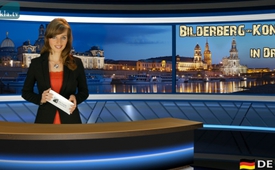 Bilderberger-Konferenz in Dresden 2016 – Was sagen die Gegendemonstranten?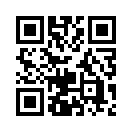 Die Bilderberg-Konferenzen wurden 1954 von Prinz Bernhard der Niederlande gegründet, um die Zusammenführung von Westeuropa und den USA zu intensivieren. Seitdem treffen sich jährlich rund 130 namhafte Teilnehmer aus Politik, Wirtschaft, Medien, Militär und Wissenschaft. Für Eingeweihte sind die Bilderberger Teil einer geheimen Weltregierung, die unter dem Ausschluss der Öffentlichkeit weitreichende Beschlüsse fasst.Die Bilderberg-Konferenzen wurden 1954 von Prinz Bernhard der Niederlande gegründet, um die Zusammenführung von Westeuropa und den USA zu intensivieren. Seitdem treffen sich jährlich rund 130 namhafte Teilnehmer aus Politik, Wirtschaft, Medien, Militär und Wissenschaft. Für Eingeweihte sind die Bilderberger Teil einer geheimen Weltregierung, die unter dem Ausschluss der Öffentlichkeit weitreichende Beschlüsse fasst. 

Der ehemalige ARD-Korrespondent und freie Publizist Christoph Hörstel beobachtete, dass sich bei den Bilderberg-Treffen gar nicht mehr die Allermächtigsten der Welt treffen. Er sagte: „Tatsächlich trifft sich die zweite Garnitur unter Fernsteuerung durch die wirklich Mächtigen, die Oligarchen. Rockefellers und Rothschilds nehmen nicht teil.“ 

Prof. Claudia von Werlhof ergänzt folgendes: „Hier ist man im Vorhof der Macht, der wirklichen Macht. Hierher wird eingeladen, wer ins Visier dieser Macht geraten ist. Und als was wird man eingeladen? Als kommender Vertreter dieser Macht. […] Offenbar können die Mächtigen nicht mächtig sein, wenn es diese Art Scharnierklasse* - also eine Personengruppe, die als Bindeglied zwischen den Mächtigen und dem Volk dient - nicht gäbe.“  

Dies alles findet unter Ausschluss und Nichtwissen der Öffentlichkeit statt. Ort, Teilnehmer und Themen wurden lange Zeit strikt geheim gehalten. Die Medien hüllten sich bis vor fünf Jahren in absolutes Schweigen. Doch durch die Berichterstattung alternativer Medien stieg der Bekanntheitsgrad dieser Konferenzen immer mehr an, sodass die Bilderberger quasi dazu gedrängt waren, gewisse „Eingeständnisse“ zu machen. Seit 2010 führen sie eine eigene Internetseite. 
Zuerst wurde nach der Konferenz die Teilnehmerliste veröffentlicht, später auch die besprochenen Themen. Inzwischen werden Teilnehmer- und Themenliste vorab bekannt gegeben. Aus Deutschland stehen Angela Merkel, Frank-Walther Steinmeier, Sigmar Gabriel, Peter Altmaier und Ursula von der Leyen auf der Gästeliste. 
Dieses Heraustreten aus der Verschwiegenheit ins Licht der Öffentlichkeit scheint auf den ersten Blick eine gute Entwicklung zu sein. Doch hier zeigt sich nur die Spitze des Eisberges. Denn es bleibt dabei: Noch nie durfte ein unabhängiger Journalist beim Bilderberg-Treffen zugegen sein und unzensiert berichten. 

Die Bilderberger trafen sich diesmal im Taschenbergpalais in Dresden. Sehr ungewöhnlich für Bilderberger-Treffen: Erstmalig traf sich die so genannte „globale Elite“ in einem Stadtzentrum, quasi auf dem Präsentierteller, wenn auch weiterhin unter Ausschluss der Öffentlichkeit und gut abgeschottet. 

Klagemauer.TV war deshalb für Sie vor Ort, um direkt vom diesjährigen Tagungsort Stimmen und Meinungen aus dem Volk zu erhalten, das dort vor verschlossenen gut überwachten Toren bleiben musste.




Frage: Sie sind hier zum Protestieren gegen die Bilderbergerkonferenz? Warum denken Sie, dass diese Gruppe gefährlich ist?


Bereits 1977 beschrieb die London-Times den Bilderberg-Club folgendermaßen:
„…Eine Clique der reichsten, wirtschaftlich und politisch mächtigsten und einflussreichsten Männer der westlichen Welt, die sich heimlich trifft, um Ereignisse zu planen, die später so erscheinen, als würden sie zufällig eintreten.“
Immer wieder wurden auch die Tagungsorte in Zusammenhang gebracht mit hinterher eintretenden oder herbeigeführten Ereignissen. So fand im Juni 2015 die Bilderberg-Konferenz im deutsch-österreichischen Grenzgebiet in Telfs satt. Kurz danach begannen die globalen Flüchtlingsströme. Im Fokus stand die deutsch-österreichische Grenze.
Frage: Welche Bedeutung könnte die Auswahl des diesjährigen Tagungsortes haben? Gehen wir mal davon aus, dass auch bei dem diesjährigen Treffen gewisse „Ereignisse“ geplant werden – welche könnten dies sein?

Prinz Bernhard von den Niederlanden, Gründer der Bilderberg-Treffen, sagte einst:
„Es ist schwierig, Leute, die im Nationalismus aufgewachsen sind, zur Bereitschaft umzuerziehen, einer supranationalen Körperschaft Teile ihrer Souveränität zu übertragen.“ Im Klartext heißt dass, es ist nicht einfach, die Menschen von der Notwendigkeit einer Einweltregierung zu überzeugen.
Frage: Was halten Sie von der aufgezwungen Auflösung der Nationalstaaten, was ja offenkundig ein wichtiges Ziel dieser selbsternannten Elite ist? Welche Absichten stecken Ihrer Meinung nach dahinter?

Frage: Wie passen für Sie die vielzitierten Begriffe Freiheit und Demokratie mit solchen elitären Treffen zusammen?

Von Frau Prof. Claudia von Werlhof stammt der Ausspruch: „Stell dir vor, es ist BB (Bilderberg-Treffen), und keiner geht hin!“  Die Handlanger der wirklich Mächtigen werden also eingeladen, lassen ihre Auftraggeber jedoch alleine sitzen, die damit tatsächlich handlungsunfähig wären… 
Frage: Wie weit sind wir Ihrer Meinung nach noch entfernt vor der Verwirklichung dieser Vision? 
Was muss geschehen, dass es dazu kommt?von sl./mh./ham.Quellen:http://www.kla.tv/6078
https://www.youtube.com/watch?v=4J29AWSlcX4
http://alles-schallundrauch.blogspot.ch/2015/06/interview-mit-dem-bilderberg-gastgeber.html
http://www.rtdeutsch.com/22280/international/bilderberg-2015-teilnehmerliste-und-themenagenda-veroeffentlicht-mit-dabei-verteidigungsministerin-ursula-von-der-leyen
http://bilderbergmeetings.org
http://fipaz.files.wordpress.com/2015/05/claudia-von-werlhof-bergbilder-und-bilderberger1.pdf
http://dede.facebook.com/Infoseite.zu.Christoph.Hoerstel
„Die wahre Geschichte der Bilderberger“ von Daniel EstulinDas könnte Sie auch interessieren:#Bilderberger - Bilderberger-Konferenzen - www.kla.tv/Bilderberger

#Medienkommentar - www.kla.tv/MedienkommentareKla.TV – Die anderen Nachrichten ... frei – unabhängig – unzensiert ...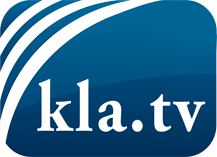 was die Medien nicht verschweigen sollten ...wenig Gehörtes vom Volk, für das Volk ...tägliche News ab 19:45 Uhr auf www.kla.tvDranbleiben lohnt sich!Kostenloses Abonnement mit wöchentlichen News per E-Mail erhalten Sie unter: www.kla.tv/aboSicherheitshinweis:Gegenstimmen werden leider immer weiter zensiert und unterdrückt. Solange wir nicht gemäß den Interessen und Ideologien der Systempresse berichten, müssen wir jederzeit damit rechnen, dass Vorwände gesucht werden, um Kla.TV zu sperren oder zu schaden.Vernetzen Sie sich darum heute noch internetunabhängig!
Klicken Sie hier: www.kla.tv/vernetzungLizenz:    Creative Commons-Lizenz mit Namensnennung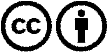 Verbreitung und Wiederaufbereitung ist mit Namensnennung erwünscht! Das Material darf jedoch nicht aus dem Kontext gerissen präsentiert werden. Mit öffentlichen Geldern (GEZ, Serafe, GIS, ...) finanzierte Institutionen ist die Verwendung ohne Rückfrage untersagt. Verstöße können strafrechtlich verfolgt werden.